Rapport package teamBartlett's test2011-04-26 20:25 CETDescriptionThis template will run the Bartlett's test to check the equality of variances between groups.IntroductionBartlett's test is used to test the homogeneity of the variances, in other words the equality of the tested variable's variances across the groups. With checking that we want to find if the two groups are coming from the same population.Homogeneity is useful to being tested, because that is an assumption of the One-Way ANOVA.ReferencesSnedecor, George W. and Cochran, William G. (1989). Statistical Methods. Iowa State University PressNormality assumptionThe Bartlett's test has an assumption of normality, thus one should obtain the information if the distribution of the tested variable had a normal distribution.We will use Shapiro-Wilk, Lilliefors and Anderson-Darling tests to screen departures from normality in the response variable.So, the conclusions we can draw with the help of test statistics:based on Lilliefors test, distribution of Age is not normalAnderson-Darling test confirms violation of normality assumptionaccording to Shapiro-Wilk test, the distribution of Age is not normalAs you can see, the applied tests confirm departures from normality.Test resultsAfter checking the assumptions let's see what the test shows us!According to the Bartlett's test, the variance of the Age across the groups of Gender does not differs significantly.We can conclude that, because the p-value is higher than 0.05.DescriptionThis template will run the Bartlett's test to check the equality of variances between groups.IntroductionBartlett's test is used to test the homogeneity of the variances, in other words the equality of the tested variable's variances across the groups. With checking that we want to find if the two groups are coming from the same population.Homogeneity is useful to being tested, because that is an assumption of the One-Way ANOVA.ReferencesSnedecor, George W. and Cochran, William G. (1989). Statistical Methods. Iowa State University PressNormality assumptionThe Bartlett's test has an assumption of normality, thus one should obtain the information if the distribution of the tested variable had a normal distribution.We will use Shapiro-Wilk, Lilliefors and Anderson-Darling tests to screen departures from normality in the response variable.So, the conclusions we can draw with the help of test statistics:based on Lilliefors test, distribution of Internet usage for educational purposes (hours per day) is not normalAnderson-Darling test confirms violation of normality assumptionaccording to Shapiro-Wilk test, the distribution of Internet usage for educational purposes (hours per day) is not normalAs you can see, the applied tests confirm departures from normality.Test resultsAfter checking the assumptions let's see what the test shows us!According to the Bartlett's test, the variance of the Internet usage for educational purposes (hours per day) across the groups of Student significantly differs.We can conclude that, because the p-value is smaller than 0.05.DescriptionThis template will run the Bartlett's test to check the equality of variances between groups.IntroductionBartlett's test is used to test the homogeneity of the variances, in other words the equality of the tested variable's variances across the groups. With checking that we want to find if the two groups are coming from the same population.Homogeneity is useful to being tested, because that is an assumption of the One-Way ANOVA.ReferencesSnedecor, George W. and Cochran, William G. (1989). Statistical Methods. Iowa State University PressNormality assumptionThe Bartlett's test has an assumption of normality, thus one should obtain the information if the distribution of the tested variable had a normal distribution.We will use Shapiro-Wilk, Lilliefors and Anderson-Darling tests to screen departures from normality in the response variable.So, the conclusions we can draw with the help of test statistics:based on Lilliefors test, distribution of Age is not normalAnderson-Darling test confirms violation of normality assumptionaccording to Shapiro-Wilk test, the distribution of Age is not normalAs you can see, the applied tests confirm departures from normality.Test resultsAfter checking the assumptions let's see what the test shows us!According to the Bartlett's test, the variance of the Age across the groups of How often does your profession require Internet access? significantly differs.We can conclude that, because the p-value is smaller than 0.05.This report was generated with R (3.0.1) and rapport (0.51) in 0.917 sec on x86_64-unknown-linux-gnu platform.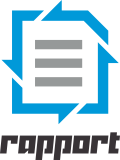 MethodStatisticp-valueLilliefors (Kolmogorov-Smirnov) normality test0.176.193e-54Anderson-Darling normality test32.161.26e-71Shapiro-Wilk normality test0.82169.445e-27MethodStatisticp-valueBartlett test of homogeneity of variances0.2330.6293MethodStatisticp-valueLilliefors (Kolmogorov-Smirnov) normality test0.22232.243e-92Anderson-Darling normality test42.043.31e-90Shapiro-Wilk normality test0.79856.366e-28MethodStatisticp-valueBartlett test of homogeneity of variances36.111.863e-09MethodStatisticp-valueLilliefors (Kolmogorov-Smirnov) normality test0.176.193e-54Anderson-Darling normality test32.161.26e-71Shapiro-Wilk normality test0.82169.445e-27MethodStatisticp-valueBartlett test of homogeneity of variances23.260.0001123